UNIT 1 – HELLO!  (5TH GRADE) WORKSHEETA ) ANSWER THE QUESTIONSWhere are you from?  _____________________________________What nationality are you?  _________________________________What languages do you speak?  _____________________________B ) FILL IN THE BLANKS.	COUNTRY		NATIONALITY		LANGUAGETurkey 		__________		_________England 		__________	 	_________France			__________		__________________		German			__________________		Canadian		__________________		__________		Russian_________		__________		ChineseJapan			__________		_________	_________		Spanish		__________________		Greek			_________C – LOOK AT THE INFORMATION CARDS AND WRITE SENTENCES.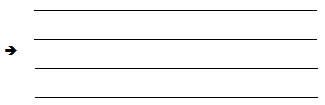 C – LOOK AT THE INFORMATION CARDS AND ANSWER THE QUESTIONS.E – READ THE TEXT AND FILL IN THE INFORMATION CARDS.